РАСПОРЯЖЕНИЕАДМИНИСТРАЦИИ ПЫШМИНСКОГО ГОРОДСКОГО ОКРУГА____________________________________________________________________            31.07.2020                              №    626                                 пгт. ПышмаО назначении должностных лиц, уполномоченных на проведение внутренней антикоррупционной экспертизы нормативных правовых актов Пышминского городского округа и проектов нормативных правовых актов Пышминского городского округа (в ред. от 31.10.2023)Список изменяющих документов 16.08.2022 № 632, 31.10.2023 № 876В соответствии с Порядком организации и проведения внутренней антикоррупционной экспертизы нормативных правовых актов и проектов нормативных правовых актов Пышминского городского округа, утвержденным решением Думы Пышминского городского округа от 28.10.2009 № 72, с изменениями, внесенными решением Думы Пышминского городского округа от 25.11.2015 № 1811. Назначить уполномоченными на проведение внутренней антикоррупционной экспертизы нормативных правовых актов Пышминского городского округа и проектов нормативных правовых актов Пышминского городского округа следующих должностных лиц:1) Скакунова Николая Михайловича, начальника организационно-правового отдела администрации Пышминского городского округа;2) Лепихина Максима Олеговича, главного специалиста по юридическим вопросам организационно-правового отдела администрации Пышминского городского округа;2. Признать утратившим силу распоряжение администрации Пышминского городского округа от 20.09.2018 № 886 «О назначении должностных лиц, уполномоченных на проведение внутренней антикоррупционной экспертизы нормативных правовых актов Пышминского городского округа и проектов нормативных правовых актов Пышминского городского округа».3. Настоящее постановление опубликовать на официальном сайте Пышминского городского округа (www.пышминский-го.рф).Исполняющий обязанности главыПышминского городского округа                                                                   А.А. Обоскалов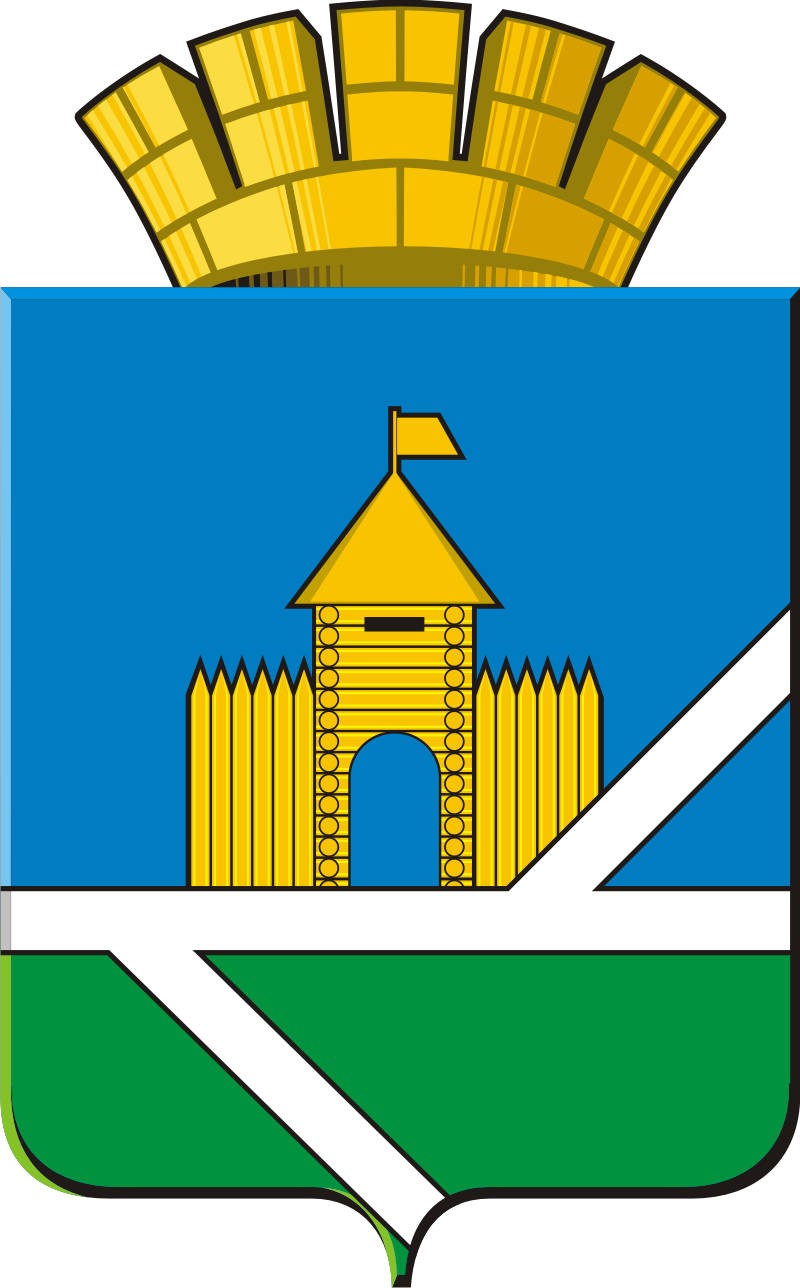 